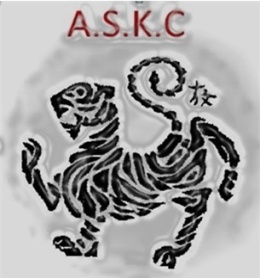 ASKC Syllabus10th Kyu- Blue BeltKihon;Choku-Zuki (standing punch) x10 ShizentaiGyaku-Zuki (reverse punch) x10 Both sidesOi-Zuki (stepping punch) x5 Zenkutsu-DachiAge-Uke (upper rising arm block) x5 Zenkutsu-DachiGedan-Barai (downward block) x5 Zenkutsu-DachiMae-Geri (front snap kick) x5 Zenkutsu-DachiKumite;TaisabakiKata;Taikyoko Shodan -first eight moves9th Kyu-Red BeltKihon;Choku-Zuki (standing punch) x10 ShizentaiGyaku-Zuki (reverse punch) x10 Both sidesOi-Zuki (stepping punch) x5 Zenkutsu-DachiAge-Uke (upper rising arm block) x5 Zenkutsu-DachiSoto-Uke (outside forearm block) x5 Zenkutsu-DachiGedan-Barai (downward block) x5 Zenkutsu-DachiMae-Geri (front snap kick) x5 Zenkutsu-DachiKumite;Gohon Kumite (jodan or chudan) - No countKata;Taikyoku Shodan8th Kyu- Orange BeltKihon;Choku-Zuki (standing punch) x10 ShizentaiGyaku-Zuki (reverse punch) x10 Both sidesOi-Zuki (stepping punch) x5 Zenkutsu-DachiAge-Uke (upper rising arm block) x5 Zenkutsu-DachiSoto-Uke (outside forearm block) x5 Zenkutsu-DachiGedan-Barai (downward block) x5 Zenkutsu-DachiUchi-Uke (inside forearm block) x5 Kokutsu-DachiShuto-Uke (knife hand block) x5 Kokutsu-DachiMae-Geri (front snap kick) x5 Zenkutsu-DachiMawashi-Geri (roundhouse kick) x5 Zenkutsu-DachiKumite;Jiyu-Ippon Set 1 (and one previous kumite)Kata;Heian Shodan-half for intermediate. (and one previous kata)7th Kyu- Yellow Belt - (Intermediate White and Yellow Stripe)Kihon;Choku-Zuki (standing punch) x10 ShizentaiGyaku-Zuki (reverse punch) x10 Both sidesOi-Zuki (stepping punch) x5 Zenkutsu-DachiAge-Uke (upper rising arm block) x5 Zenkutsu-DachiSoto-Uke (outside forearm block) x5 Zenkutsu-DachiGedan-Barai (downward block) x5 Zenkutsu-DachiUchi-Uke (inside forearm block) x5 Kokutsu-DachiShuto-Uke (knife hand block) x5 Kokutsu-DachiUraken-Uchi (back fist strike) x5 Zenkutsu-DachiMae-Geri (front snap kick) x5 Zenkutsu-DachiMawashi-Geri (roundhouse kick) x5 Zenkutsu-DachiYoko-Geri-Keage (side snap kick) x5 Kiba-DachiKumite;Jiyu-Ippon set 2 (one previous kumite)1x FreestyleKata;Heian Nidan (and one previous kata)-Intermediate- Half of Heian Nidan-Full Belt- whole of Heian Nidan6th Kyu- Green Belt- (Intermediate White and Green Stripe)Kihon;Sanbon-Zuki x5 Zenkutsu-DachiAge-Uke, Gyaku-Zuki, Gedan-Barai x5 Zenkutsu DachiSoto-Uke, Yoko-Empi x5 Zenkutsu DachiUchi-Uke, Kizami-Zuki x5 Kokutsu-Dachi/Zenkutsu-DachiShuto-Uke, Tate-Zuki x5 Kokustsu-Dachi/Zenkutsu-DachiMorote-Uke x5 Kokutsu-DachiFumikomi x5 Kiba-dachiYoko-Geri Keage x5 Kiba-DachiMai-Ren-Geri (chudan/jodan + jodan/chudan) x5 Zenkutsu-DachiMae-Geri, Mawasi-Geri (chudan) x5 Zenkutsu-DachiKumite;Jiyu-Ippon Set 3 (and one previous kumite)1x FreestyleKata;Heian Sandan (and one previous kata)-Intermediate- Half of Heian Sandan-Full Belt- Whole of Heian Sandan5th Kyu- Purple Belt- (Intermediate- White and Purple Stripe)Kihon;Mae-Geri, Sanbon-Zuki x5 Zenkutsu-DachiAge-Uke, Age-Empi, Gedan-Barai x5 Zenkutsu-DachiSoto-Uke, Yoko-Empi, Uraken x5 Zenkutsu-Dachi/Kiba-DachiUchi-Uke, Kizami-Zuki, Gyaku-Zuki, Gedan-Barai x5 Kokutsu-Dachi/Zenkutsu-DachiMorote-Uke, Hiza-Geri x5 Kokutsu-Dachi/Zenkutsu-DachiShuto-Uke, Kizami-Geri, Tate-Zuki x5 Kokutsu-Dachi/Zenkutsu-DachiManji-Uke, Mawashi-Empi x5 Kokutsu-Dachi/Zenkutsu-DachiKeage, Yoko-Empi x5 Kiba-Dachi/Zenkutsu-DachiYoko-Geri Kekomi x5 Kiba-DachiKizami-Geri, Mawashi-Geri, Gyaku-Zuki, Uraken, Gyaku-Zuki x5 Zenkutsu-DachiKumite;Jiyu-Ippon Set 4 (two previous kumite)2x FreestyleKata;Heian Yondan (and two previous kata)-Intermediate- Half of Heian Yondan-Full Belt- Whole of Heian Yondan4th Kyu- Purple and black stripe- (Intermediate Purple and White Stripe)Kihon;Mae-Geri, Sanbon-Zuki, Gedan-BaraiAge-Uke, Age-Zuki, Mae-Geri, Gyaku-Zuki, Gedan-BaraiSoto-Uke, Yoko-Empi, Uraken, Age-EmpiUchi-Uke, Kizami-Zuki, Tate-Zuki, Gedan-BaraiMorote-Uke, Hiza-Geri, Gyaku-ZukiShuto-Uke, Kizami-Mawashi-Geri, Mai-EmpiManji-Uke, Mawashi-Empi, Mae-GeriKeage, Uraken, Teisho, Gedan-BaraiMae-Geri, Mawashi-Geri, Uraken, Gyaku-Zuki, Gedan-BaraiMae-Geri, Kekomi, Shuto-Uchi, Nakkadakka Ippon Ken, Gedan-BaraiUshiro-KekomiKumite;Kaeshu Ippon (In jiyu ippon stance) (two previous kumite)2x FreestyleKata;Heian Godan (and two previous katas)-Intermediate- half of Heian Godan-Full Belt- Whole of Heian Godan3rd Kyu- Brown Belt- (Intermediate White and Brown Stripe)Kihon;Mae-Geri, Sanbon-Zuki, Tatio, Gedan-BaraiAge-Uke, Age-Empi, Mae-Geri, Age-Zuki, Gyaku-Zuki, Gedan-BaraiSoto-Uke, Yoko-Empi, Uraken, Age-Empi, Gedan-BaraiUchi-Uke, Kizami-Mawashi, Kizami-Zuki, Tate-ZukiMorote-Uke, Hisa-Geri, Uraken, Gyaku-ZukiManji-Uke, Kage-Uke, Shuto-Uchi, Nukite, Gedan-BaraiKeage, Kekomi, HaitoMae-Geri, Mawashi-Geri, Uraken, Gyaku-Zuki, Gedan-BaraiMae-Geri, Kekomi, Shuto-Uchi, Nukite, Gedan-BaraiUshiro-Kekomi, UrakenKakato, Mae-EmpiAshi-BaraiKumite;Okuri Jiyu Ippon (and 2 previous kumite)2x FreestyleKata;Tekki Shodan -Intermediate(and two previous kata)Tekki Nidan- Full Belt2nd Kyu-Brown and White Stripe Belt- (Intermediate White and Two Brown Stripes.Kihon;Random single techniques x6 (minimum)Previous combination techniques x 6 (minimum)Random combination techniques x4 (minimum)Note. All techniques will be called/demonstrated once. If you do not hear or understand the call please do any technique/s with Kime.Kumite;Jiyu-Ippon Set 5 (and previous two sets)Okuri Jiyu IpponBlock and Counter- from behind2x freestyleKata;Bassai Dai (and 3/4 previuos kata)1st Kyu- Brown and Black- (Intermediate Brown and Red Stripe Belt)Kihon;Random single techniques x10 (minimum)Previous combination techniques x 8 (minimum)Random combination techniques x12 (minimum)Note. All techniques will be called/demonstrated once. If you do not hear or understand the call please do any technique/s with Kime.Kumite;All Kumite Sets paired with a Shodan or aboveJiyu Ippon Sets 1-5Okori Jiyu Ippon2/3 x freestyleKata;One of the three J's, but a working knowledge of all three. (Ji'in, Ji'on or Jittee), different one for full belt.Plus the 5 HeiansBassai DaiBlack BeltBasics;Random single techniques x 10 (listed on web-site)Previous combination techniques x 10Random combination techniques x 12Kumite;Jiyu Ippon Set 6Random of selection of previous Jiyu Ippon sets (students selection)Okori Jiyu IpponFreestyle x3Kata;Kanku DaiPlus any previous KataDemonstration of Bunkai application to any heian kata (four moves)Tammashawari- breaking by testingOral examination of character and Karate knowledge